  Active Learning Space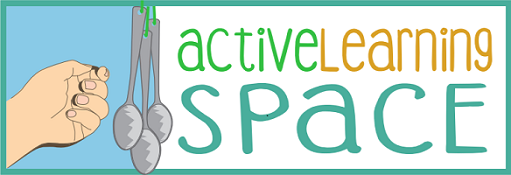 https://activelearningspace.org/ 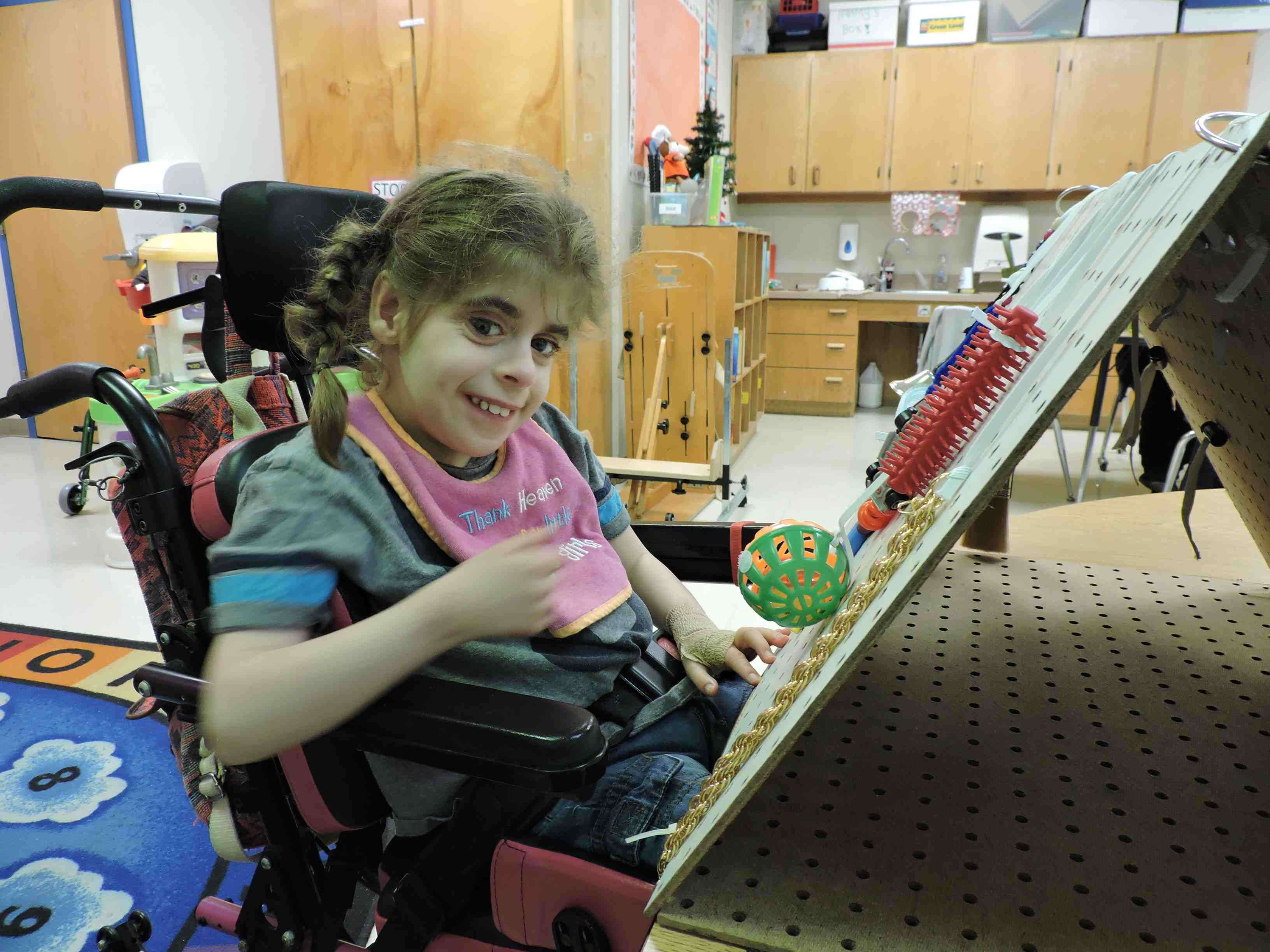 Do you work with students withmultiple disabilities or complex learning needs?Learn about the theory of Dr. Lilli Nielsen, whichemphasizes simple ways to change the environment sothat a child becomes an active participant and an engaged learner.Videos, tips for implementation, materials, questions, and more!For learners in the 0-48 month range developmentallySubscribe to our eNewsletter!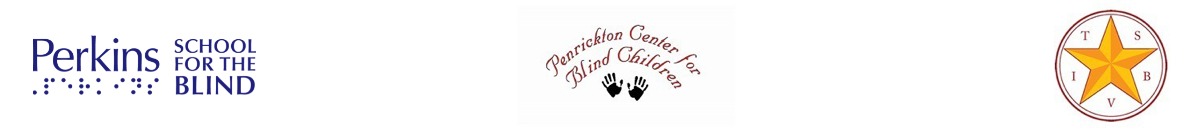 Penrickton Center for Blind Children | Perkins School for the BlindTexas School for the Blind and Visually Impaired